UPTON BY CHESTER AND DISTRICT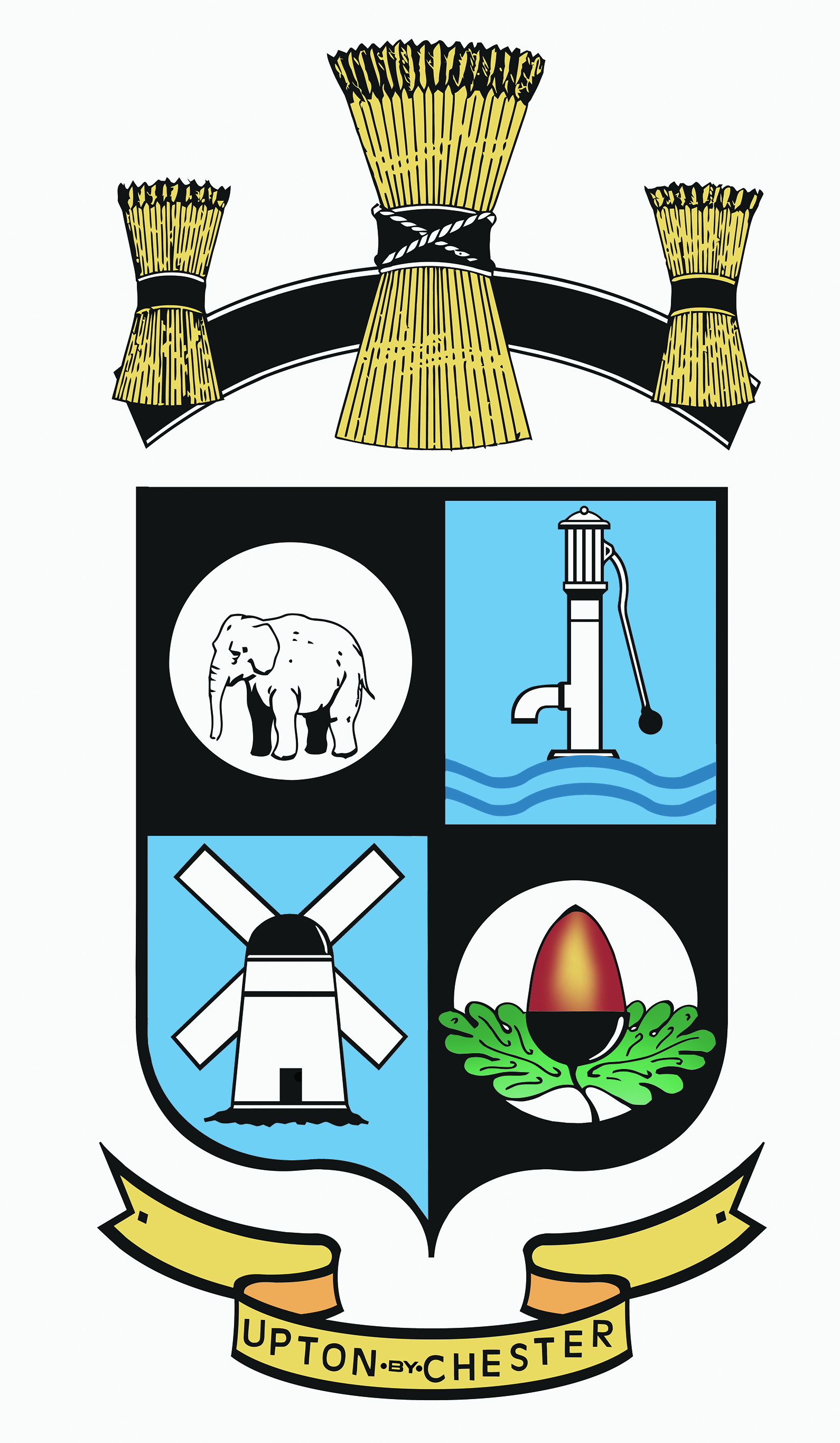  PARISH COUNCIL18 Gladstone RoadChesterCH1 4BY07584415343Email: clerk@uptonbychester.org.ukMinutes of the meeting of Upton by Chester and District Parish Council’s QE II Playing Field Sub-Committee, held on Monday 29 October 2018, 6.30pm, at Upton Pavilion, Upton, Chester.Present: Cllr Bennion (Chairman), Cllr Evans and Cllr Houlbrook.In attendance: Darren Flaherty and Suzi Pollard (Clerk).1. APOLOGIES FOR ABSENCE.Apologies for absence were received from Cllr Lee, Cllr Vaughan and Cllr Walmsley.Resolved: noted.2. DECLARATIONS OF INTEREST.No declarations of interest were made.3. MINUTES.Resolved: the Minutes of the meeting held on 24th September 2018 were confirmed as a correct record and signed by the Chairman.Proposed by Cllr Houlbrook, seconded by Cllr Evans.4. FINANCE.Resolved: the clerk will liaise with the Councillors involved in bid writing (absent from this meeting) to arrange a date.5. FIVE YEAR IMPROVEMENT PROGRAMME.Arrange meeting with AB, JE and Tracey Palmer (Drs practice manager) 1st thing or lunch time.AB to contact Laura Myles (Big Lottery Fund)Email 5 Year Improvement Programme to ADJH to contact Anna JacksonAB to contact Scouts and Guides and the Dale Camp – (consultation)Clerk to contact AD for quotes to claim the section 106 fund.Massey and Harris – meeting taken place. Update from AD, invite to next meetingJH to contact the Dementia Society 6. NEXT STEPS / ACTIONS.To consider and agree the next stages for the QEII project, to agree actions and confirm which member of the committee will be responsible.7. DATE AND TIME OF THE NEXT MEETING.Resolved: the date and time of the next meeting will be on Monday 19th November at 6.30pm.